08.02.11 «Управление, эксплуатация и обслуживание многоквартирного дома»Набор на данную специальность ведётся с 2017 года.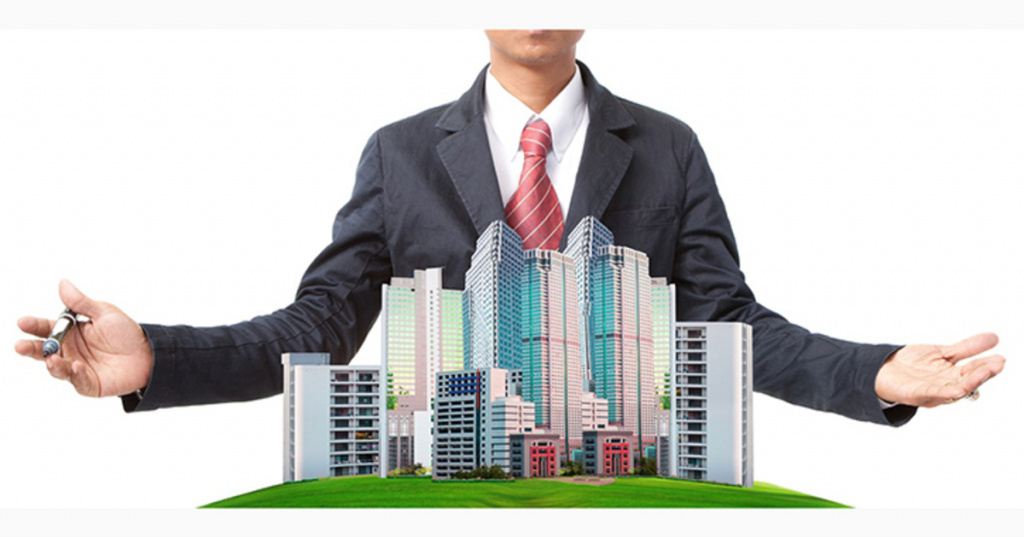 «На страже Вашего комфорта!»Современная городская жизнь диктует свои правила. Численность населения растет,  свободные площади под застройку сокращаются, и мы все чаще замечаем, как новые жилые дома стремительно растут вверх. Многоквартирный жилой дом – особый организм, требующий  постоянного внимания и обслуживания, за которое он  отплатит комфортом и бесперебойной работой всех инженерных систем. В настоящее время достаточно остро встал вопрос о подготовке квалифицированных кадров, обеспечивающих сохранность общего имущества многоквартирного дома в течение нормативного срока его службы, комфортные и безопасные условия для проживания граждан, а также решение вопросов пользования имуществом и предоставления коммунальных услуг.   Объектами трудовой деятельности специалистов по управлению, эксплуатации и обслуживанию многоквартирного дома выступают:сам многоквартирный дом и придомовая территория;внутридомовые инженерные системы: водоснабжения, водоотведения, отопления, внутридомового газового оборудования, электрооборудования; прочие системы: лифтового хозяйства, кондиционирования, вентиляции и дымоудаления, охранной и пожарной сигнализации, видеонаблюдения, сбора отходов; коммунальная и уборочная техника, диагностическое оборудование, контрольно-измерительные приборы;техническая и иная документация на многоквартирный дом; базы данных о собственниках и нанимателях помещений в многоквартирном доме, а также о лицах, использующих общее имущество в многоквартирном доме на основании договоров; собственники и пользователи помещений в многоквартирном доме; подрядные и ресурсоснабжающие организации; первичные трудовые коллективы; запросы потребителей жилищных и коммунальных услуг.Кроме того, в обязанности специалиста по управлению многоквартирным домом входит знание порядка, правил и технологии: эксплуатации, обслуживания и ремонта общего имущества многоквартирного дома; организации работ по санитарному содержанию, благоустройства общего имущества многоквартирного дома и придомовой территории; безопасного проживания в многоквартирном доме; управления сбором отходов.Таким образом, преобладающими видами профессиональной деятельности выпускников данной специальности станут:  ведение технической  и иной документации на многоквартирный дом; проведение технических осмотров конструктивных элементов, инженерного оборудования и систем в многоквартирном доме; подготовка проектно-сметной документации на выполнение услуг и работ по эксплуатации, обслуживанию и ремонту общего имущества многоквартирного дома, а также обеспечение оказания этих услуг и проведения работ. проведение оперативного учета и контроль качества выполняемых услуг, работ по эксплуатации, обслуживанию и ремонту общего имущества многоквартирного дома и расхода материальных ресурсов.организация и контроль качества услуг по эксплуатации, обслуживанию и ремонту систем водоснабжения, водоотведения, отопления, внутридомового газового оборудования, электрооборудования, лифтового хозяйства, кондиционирования, вентиляции и дымоудаления, охранной и пожарной сигнализации, видеонаблюдения, управления отходами. организация и контроль проведение соответствующих аварийно-ремонтных и восстановительных работ.   В процессе обучения юноши получают профессию – рабочий по комплексному обслуживанию зданий, девушки – делопроизводитель. Для успешной работы по специальности потребуются способность к сосредоточению, аналитическое мышление, развитые организаторские и  коммуникативные способности. Важными качествами управленца являются способность предвидеть конечный результат, способность предлагать  большое количество решений одной задачи, умение разбираться в принципах работы технических устройств, технический склад ума.Из личностных качеств очень полезными будут терпение и усидчивость, уравновешенный характер, наблюдательность, систематичность в работе, умение контролировать свои эмоции, аккуратность, личная организованность и ответственность, требовательность, критичность, навыки работы с большими объемами информации.Полученные профессиональные знания выпускник может применить в управляющих компаниях сферы ЖКХ, строительных и эксплуатационных организациях, организациях, осуществляющих обслуживание жилищно-коммунального фонда, ресурсоснабжающих организациях, товариществах собственников жилья, проектных институтах.Так как специальность относится к укрупненной группе 08.00.00 Техника и технологии строительства, то при выборе  направления  высшего образования, можно рассмотреть такие профили подготовки в области строительства, как «Промышленное и гражданское строительство», «Экспертиза и управление недвижимостью», «Проектирование зданий и сооружений», «Городское строительство и хозяйство», «Теплогазоснабжение и вентиляция». Кроме того, выпускникам подойдет направление 38.03.10 Жилищное хозяйство и коммунальная инфраструктура.